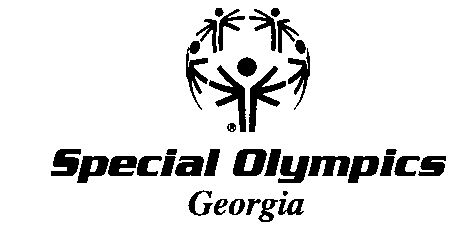 State Masters Bowling Tournament T-Shirt Pre-OrdersTheme: “The Heat Is On”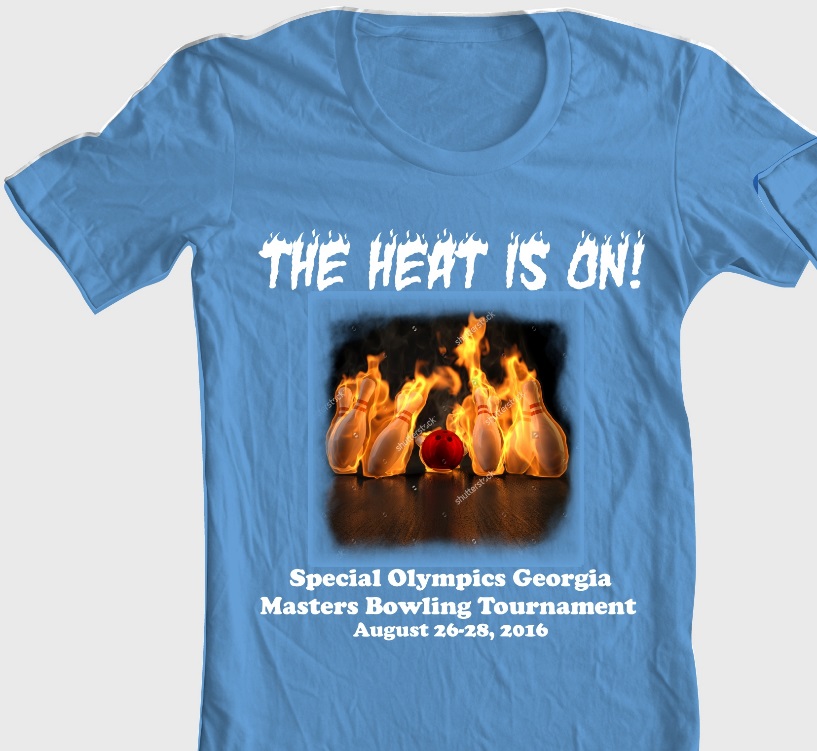 Order Form and Check are due by:  August 3rd  $15.00 per Shirt (S -2XL)$18.00 per Shirt (3XL and up)Please email or fax forms to robert.yost@specialolympicsga.org or Fax (404) 745-0550.Please make checks out to SOGA and mail to:  Special Olympics Georgia – 4000 DeKalb Technology Parkway, Bld. 400 Ste. 400, Atlanta, GA 30340SOGA will not mail shirts. They can be picked up at check in on Friday of Games. Agency:  __________________________________________________________________Contact:  __________________________________________________________________Phone Number: ___________________ E-mail: __________________________________S     _____			2XL ______ 	                   M   _____			3XL ______L    _____			4XL  ______XL _____			5XL  ______